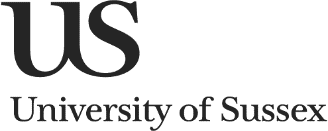 VALIDATION OF A NEW COURSE – DOCUMENTATION FOR REVIEW BY PANELThe School should submit the compiled set of course documentation to the Validation Secretary at least 3 weeks before the date set for the Validation Panel.1 There should be a single identified course convenor for each new course.Please repeat as required for each subsequent Undergraduate academic year.Please repeat as required for each subsequent academic year.Please repeat as required for each subsequent academic year.Appendix AWhen submitting a new course for validation, course convenors are guided to keep in mind the principles underpinning the restructuring of the academic year.In overview, the new academic year structure comprises two semesters, one in the Autumn and the second in the Spring. Each semester has a teaching period (weeks 1 to 11) and an assessment period. A third two-part assessment period straddles the summer. Assessment period 1 (A1) falls immediately after the winter break and comprises semester 1 module assessments only. Assessment period 2 (A2) falls after the summer revision week and comprises semester 2 and year-long module assessments. The Summer comprises assessment periods A3 and A4). A3 and A4 comprise ‘resits’ and ‘sits’ only. A3 falls immediately after the end of A2. A4 falls in the latter part of August.Scheduling of assessment deadlines through the assessment periodSchools are responsible for scheduling submission deadlines during the teaching period and throughout the four assessment periods (A1, A2, A3 and A4).Principles:Submission deadlines are scheduled throughout the assessment period to avoid a cluster of submission deadlines.Submission deadlines in A1 and A2 are published at the start of the year.Normally, no more than one assessment is scheduled in the assessment period for an individual module, with the exception of A3 and A4.Scheduling of assessment of Semester 1 modules in A1 onlySchools are responsible for scheduling all assessments for Semester 1 modules in A1 only Principle:Module assessments are scheduled during the teaching period and the assessment period in which the module is taught.Eliminate, where possible, year-long modulesSchools are responsible for reviewing the use of 30 credit modules which are taught and assessed across the entire academic year.Principle:Modules are normally taught and assessed within a single Semester.Reduce unseen exams to no more than 2 hoursSchools are responsible for reviewing modules with an examination of more than 2 hours. Principles:Examination durations are not normally longer than 2 hours, with the exception of practicals, enabling a maximum duration of 4 hours following the application of additional time given as a reasonable adjustment.The University will endeavour to schedule no more than one examination per day for an individual student.Introduce a Semester 1 PABSchools are to schedule a Semester 1 PAB after the Semester 1 MAB. Principles:Students will be notified of resit and sit requirements for Semester 1 modules, following publication of Semester 1 module results.Students will be notified of exceptional circumstances outcomes regarding Semester 1 modules, following publication of Semester 1 module results.Appendix ASplitting the resit periodThe Summer vacation assessment period will be scheduled in two parts: A3 and A4. Principles:Resits for failed Semester 1 modules will be scheduled following the completion of Semester 2 assessments in the end of year assessment period.Resits for failed Semester 2 modules will be scheduled in the summer vacation assessment period.Resit outcomes will be published in a timely manner.Reading weekSchools have the discretion to schedule a reading week. However, this must be uniform across the University and applies to Semester 1 only.Principles:Where a reading week is given, it will be scheduled in week 6 of Semester 1 for all modules.A reading week must have a clear purpose and include an element of directed learning.SECTION A: KEY DETAILSSECTION A: KEY DETAILSFull title and award of the course (and code if existing)Owning School and DepartmentAcademic year of introductionFHEQ LevelName of Course Convenor1SECTION B: Narrative of course pedagogical vision and practice (Max 1000 words)SECTION B: Narrative of course pedagogical vision and practice (Max 1000 words)Please use the prompts below to provide a full account of the pedagogy and strategic vision underpinning the course and module design. While you do not need to use these subheadings, it is important that you address each of these areas in your narrative:StudentsNumbers, characteristics, needs – consideration of protected characteristics, abilities and trends in student performance, achievement and progressionRecruitment, retention, progression and achievement – consideration of market researchAttributes and anticipated destinations of course graduates (employability, skills, criticality, civic and social contribution etc., future careers)How student views and feedback have been and will be taken into account in the design and development of this courseCurriculumHow do the course learning outcomes address:School and University policies and Teaching and Learning Strategiesexternal generic policy around FHEQ levelsexternal subject-related polices such as the QAA Subject-Area Benchmarks and other relevant professional or statutory body criteriaThe academic rationale for the courseHow curriculum is appropriate to the abilities and needs of anticipated studentsHow will curriculum promote achievement and progression of all learning outcomes at the intended level(s)Support and guidanceOpportunities for academic support and guidance, curricular choicesOpportunities for personal development planning (skills development and career planning for instance)Pastoral supportInclusive pedagogical approaches to support all students and address needs of students with protected characteristicsSources of support beyond the course available to studentsCommunication, management and enhancementHow information will be communicated to students and staffHow students will be made aware of the expectations of them and their responsibilities as learnersMethods to monitor, reflect on and develop the course with input from colleagues and studentsPlease use the prompts below to provide a full account of the pedagogy and strategic vision underpinning the course and module design. While you do not need to use these subheadings, it is important that you address each of these areas in your narrative:StudentsNumbers, characteristics, needs – consideration of protected characteristics, abilities and trends in student performance, achievement and progressionRecruitment, retention, progression and achievement – consideration of market researchAttributes and anticipated destinations of course graduates (employability, skills, criticality, civic and social contribution etc., future careers)How student views and feedback have been and will be taken into account in the design and development of this courseCurriculumHow do the course learning outcomes address:School and University policies and Teaching and Learning Strategiesexternal generic policy around FHEQ levelsexternal subject-related polices such as the QAA Subject-Area Benchmarks and other relevant professional or statutory body criteriaThe academic rationale for the courseHow curriculum is appropriate to the abilities and needs of anticipated studentsHow will curriculum promote achievement and progression of all learning outcomes at the intended level(s)Support and guidanceOpportunities for academic support and guidance, curricular choicesOpportunities for personal development planning (skills development and career planning for instance)Pastoral supportInclusive pedagogical approaches to support all students and address needs of students with protected characteristicsSources of support beyond the course available to studentsCommunication, management and enhancementHow information will be communicated to students and staffHow students will be made aware of the expectations of them and their responsibilities as learnersMethods to monitor, reflect on and develop the course with input from colleagues and studentsResources and Support:You may find it useful to consultDirector of Teaching and LearningTechnology Enhanced LearningHead of School/DeanCareers and Employability CentreThe LibraryADQEIT servicesQuality Assurance Agency (QAA)Skills HubAdvance HESussex Centre for Language Studies English Language supportStudent Support Unit guidanceBritish Dyslexia AssociationWorld Blind UnionSECTION C: COURSE STRUCTURESECTION C: COURSE STRUCTURESECTION C: COURSE STRUCTURESECTION C: COURSE STRUCTURESECTION C: COURSE STRUCTURESECTION C: COURSE STRUCTUREFULL-TIMEFULL-TIMEFULL-TIMEFULL-TIMEFULL-TIMEFULL-TIMEModule TitleFHEQLevelCreditweightingCore orOptionNew orexistingIf there are option groupings, pleasedetail theseSEMESTER 1SEMESTER 1SEMESTER 1SEMESTER 1SEMESTER 1SEMESTER 1SEMESTER 2SEMESTER 2SEMESTER 2SEMESTER 2SEMESTER 2SEMESTER 2Total credits for the year should equal 120 for Undergraduate or 180 for PostgraduateTotal credits for the year should equal 120 for Undergraduate or 180 for PostgraduateTotal credits for the year should equal 120 for Undergraduate or 180 for PostgraduateTotal credits for the year should equal 120 for Undergraduate or 180 for PostgraduateTotal credits for the year should equal 120 for Undergraduate or 180 for PostgraduateTotal credits for the year should equal 120 for Undergraduate or 180 for PostgraduatePOSTGRADUATE ONLY PART-TIME (Please delete if not required)POSTGRADUATE ONLY PART-TIME (Please delete if not required)POSTGRADUATE ONLY PART-TIME (Please delete if not required)POSTGRADUATE ONLY PART-TIME (Please delete if not required)POSTGRADUATE ONLY PART-TIME (Please delete if not required)POSTGRADUATE ONLY PART-TIME (Please delete if not required)Module TitleFHEQLevelCredit weightingCore or OptionNew or existingIf there are option groupings, please detail theseYEAR 1, SEMESTER 1YEAR 1, SEMESTER 1YEAR 1, SEMESTER 1YEAR 1, SEMESTER 1YEAR 1, SEMESTER 1YEAR 1, SEMESTER 1YEAR 1, SEMESTER 2YEAR 1, SEMESTER 2YEAR 1, SEMESTER 2YEAR 1, SEMESTER 2YEAR 1, SEMESTER 2YEAR 1, SEMESTER 2YEAR 2 SEMESTER 1YEAR 2 SEMESTER 1YEAR 2 SEMESTER 1YEAR 2 SEMESTER 1YEAR 2 SEMESTER 1YEAR 2 SEMESTER 1YEAR 2, SEMESTER 2YEAR 2, SEMESTER 2YEAR 2, SEMESTER 2YEAR 2, SEMESTER 2YEAR 2, SEMESTER 2YEAR 2, SEMESTER 2Total credits for this course should equal 180Total credits for this course should equal 180Total credits for this course should equal 180Total credits for this course should equal 180Total credits for this course should equal 180Total credits for this course should equal 180SECTION D: COURSE LEARNING OUTCOMESSECTION D: COURSE LEARNING OUTCOMESCourse learning outcomes should be expressed as the minimum achievement of students successfully completing the course of study. The course learning outcomes will be used as the basis for full course development and you should identify outcomes in the areas of both knowledge and skills.Please ensure that these are aligned to the FHEQ Level of the qualification and the relevant Subject Benchmark.For guidance on writing learning outcomes that meet QAA standards, please see http://www.sussex.ac.uk/adqe/curriculum/learning-outcomesCourse learning outcomes should be expressed as the minimum achievement of students successfully completing the course of study. The course learning outcomes will be used as the basis for full course development and you should identify outcomes in the areas of both knowledge and skills.Please ensure that these are aligned to the FHEQ Level of the qualification and the relevant Subject Benchmark.For guidance on writing learning outcomes that meet QAA standards, please see http://www.sussex.ac.uk/adqe/curriculum/learning-outcomesBy the end of the course, a successful student should be able to:By the end of the course, a successful student should be able to:LO1LO2LO3LO4LO5LO6LO7(Please add additional learning outcomes as necessary)SECTION E: Course Learning Outcomes MapSECTION E: Course Learning Outcomes MapSECTION E: Course Learning Outcomes MapSECTION E: Course Learning Outcomes MapSECTION E: Course Learning Outcomes MapSECTION E: Course Learning Outcomes MapSECTION E: Course Learning Outcomes MapSECTION E: Course Learning Outcomes MapSECTION E: Course Learning Outcomes MapSECTION E: Course Learning Outcomes MapSECTION E: Course Learning Outcomes MapSECTION E: Course Learning Outcomes MapSECTION E: Course Learning Outcomes MapMapping Key for Undergraduate courses:A = where course learning outcomes are expected to be demonstrated through assessmentD = undergraduate courses only – where students are formally assessed on their developing skills and knowledge in relation to a specific learning outcome, as Course Learning Outcomes are written at the level of award and so will not be met in full at levels 4 & 5. This allows the panel to see how all modules contribute to the Course Learning Outcomes without the student being able to secure the award from taking one or two modules.Mapping Key for Undergraduate courses:A = where course learning outcomes are expected to be demonstrated through assessmentD = undergraduate courses only – where students are formally assessed on their developing skills and knowledge in relation to a specific learning outcome, as Course Learning Outcomes are written at the level of award and so will not be met in full at levels 4 & 5. This allows the panel to see how all modules contribute to the Course Learning Outcomes without the student being able to secure the award from taking one or two modules.Mapping Key for Undergraduate courses:A = where course learning outcomes are expected to be demonstrated through assessmentD = undergraduate courses only – where students are formally assessed on their developing skills and knowledge in relation to a specific learning outcome, as Course Learning Outcomes are written at the level of award and so will not be met in full at levels 4 & 5. This allows the panel to see how all modules contribute to the Course Learning Outcomes without the student being able to secure the award from taking one or two modules.Mapping Key for Undergraduate courses:A = where course learning outcomes are expected to be demonstrated through assessmentD = undergraduate courses only – where students are formally assessed on their developing skills and knowledge in relation to a specific learning outcome, as Course Learning Outcomes are written at the level of award and so will not be met in full at levels 4 & 5. This allows the panel to see how all modules contribute to the Course Learning Outcomes without the student being able to secure the award from taking one or two modules.Mapping Key for Undergraduate courses:A = where course learning outcomes are expected to be demonstrated through assessmentD = undergraduate courses only – where students are formally assessed on their developing skills and knowledge in relation to a specific learning outcome, as Course Learning Outcomes are written at the level of award and so will not be met in full at levels 4 & 5. This allows the panel to see how all modules contribute to the Course Learning Outcomes without the student being able to secure the award from taking one or two modules.Mapping Key for Undergraduate courses:A = where course learning outcomes are expected to be demonstrated through assessmentD = undergraduate courses only – where students are formally assessed on their developing skills and knowledge in relation to a specific learning outcome, as Course Learning Outcomes are written at the level of award and so will not be met in full at levels 4 & 5. This allows the panel to see how all modules contribute to the Course Learning Outcomes without the student being able to secure the award from taking one or two modules.Mapping Key for Undergraduate courses:A = where course learning outcomes are expected to be demonstrated through assessmentD = undergraduate courses only – where students are formally assessed on their developing skills and knowledge in relation to a specific learning outcome, as Course Learning Outcomes are written at the level of award and so will not be met in full at levels 4 & 5. This allows the panel to see how all modules contribute to the Course Learning Outcomes without the student being able to secure the award from taking one or two modules.Mapping Key for Undergraduate courses:A = where course learning outcomes are expected to be demonstrated through assessmentD = undergraduate courses only – where students are formally assessed on their developing skills and knowledge in relation to a specific learning outcome, as Course Learning Outcomes are written at the level of award and so will not be met in full at levels 4 & 5. This allows the panel to see how all modules contribute to the Course Learning Outcomes without the student being able to secure the award from taking one or two modules.Mapping Key for Undergraduate courses:A = where course learning outcomes are expected to be demonstrated through assessmentD = undergraduate courses only – where students are formally assessed on their developing skills and knowledge in relation to a specific learning outcome, as Course Learning Outcomes are written at the level of award and so will not be met in full at levels 4 & 5. This allows the panel to see how all modules contribute to the Course Learning Outcomes without the student being able to secure the award from taking one or two modules.Mapping Key for Undergraduate courses:A = where course learning outcomes are expected to be demonstrated through assessmentD = undergraduate courses only – where students are formally assessed on their developing skills and knowledge in relation to a specific learning outcome, as Course Learning Outcomes are written at the level of award and so will not be met in full at levels 4 & 5. This allows the panel to see how all modules contribute to the Course Learning Outcomes without the student being able to secure the award from taking one or two modules.Mapping Key for Undergraduate courses:A = where course learning outcomes are expected to be demonstrated through assessmentD = undergraduate courses only – where students are formally assessed on their developing skills and knowledge in relation to a specific learning outcome, as Course Learning Outcomes are written at the level of award and so will not be met in full at levels 4 & 5. This allows the panel to see how all modules contribute to the Course Learning Outcomes without the student being able to secure the award from taking one or two modules.Mapping Key for Undergraduate courses:A = where course learning outcomes are expected to be demonstrated through assessmentD = undergraduate courses only – where students are formally assessed on their developing skills and knowledge in relation to a specific learning outcome, as Course Learning Outcomes are written at the level of award and so will not be met in full at levels 4 & 5. This allows the panel to see how all modules contribute to the Course Learning Outcomes without the student being able to secure the award from taking one or two modules.Mapping Key for Undergraduate courses:A = where course learning outcomes are expected to be demonstrated through assessmentD = undergraduate courses only – where students are formally assessed on their developing skills and knowledge in relation to a specific learning outcome, as Course Learning Outcomes are written at the level of award and so will not be met in full at levels 4 & 5. This allows the panel to see how all modules contribute to the Course Learning Outcomes without the student being able to secure the award from taking one or two modules.Course Learning OutcomesTitle and code of relevant moduleTitle and code of relevant moduleTitle and code of relevant moduleTitle and code of relevant moduleTitle and code of relevant moduleTitle and code of relevant moduleTitle and code of relevant moduleTitle and code of relevant moduleTitle and code of relevant moduleTitle and code of relevant moduleTitle and code of relevant moduleTitle and code of relevant moduleCourse Learning Outcomes1.2.3.4.5.6.7.SECTION F: QAA SUBJECT BENCHMARKSECTION F: QAA SUBJECT BENCHMARKName of QAA Benchmark (if applicable)Please indicate how the course meets the benchmark standards through the outcomes of the coursePlease indicate how the course meets the benchmark standards through the outcomes of the courseSECTION G: COURSE REGULATIONSPlease note that all requests for a derogation from the Examination and Assessment Regulations must be submitted to the Examination and Assessment Regulation Sub- committee, and cannot be approved by the validation panel.SECTION G: COURSE REGULATIONSPlease note that all requests for a derogation from the Examination and Assessment Regulations must be submitted to the Examination and Assessment Regulation Sub- committee, and cannot be approved by the validation panel.If relevant, please identify any named exit awards and the specific requirements for each.If relevant, please identify any named exit awards and the specific requirements for each.For any exit award(s) associated with this course please state the related learning outcomes below, creating a new list for each exit award (e.g. one list for PGDip and another list for PGCert etc.)For any exit award(s) associated with this course please state the related learning outcomes below, creating a new list for each exit award (e.g. one list for PGDip and another list for PGCert etc.)By the end of the course, a successful student should be able to:By the end of the course, a successful student should be able to:LO1LO2LO3LO4(Please add additional learning outcomes as necessary)Please indicate whether there are plans to seek external accreditation of the course. If so, please identify the intended body and whether you intend to seek accreditation as part of the validation process, once the course has been validated, or after the course is running.SECTION H: TEACHING AND LEARNING STRATEGY (Max 1000 words)Please use the prompts below to provide a full account of the pedagogy and strategic vision underpinning the course and module design. While you do not need to use these subheadings, it is important that you address each of these areas in your narrative: TeachingThe link between chosen teaching methods and the curriculum’s content, aims and learning outcomesHow the selected teaching methods take into consideration the students’ abilities and needsHow resources will be used to support student learning and needs, embedding inclusive practice in materials and provisionAny areas of good and successful pedagogical practice that can be shared from existing modules across the curriculumResources and learning environmentStaff – complement, expertise and developmentSupport staff – The Library, Careers and Employability Centre, Sussex Centre for Language Studies, Technology Enhance Learning, IT servicesTeaching spaces, specialist equipment & facilitiesOther – fieldtrips, placements etc.SECTION I: TEACHING METHODSSECTION I: TEACHING METHODSSECTION I: TEACHING METHODSSECTION I: TEACHING METHODSSECTION I: TEACHING METHODSSECTION I: TEACHING METHODSSECTION I: TEACHING METHODSSECTION I: TEACHING METHODSSECTION I: TEACHING METHODSSECTION I: TEACHING METHODSSECTION I: TEACHING METHODSSECTION I: TEACHING METHODSSECTION I: TEACHING METHODSSECTION I: TEACHING METHODSSECTION I: TEACHING METHODSSECTION I: TEACHING METHODSSECTION I: TEACHING METHODSLAB = Laboratory practical	LEC = Lecture	WRK = Workshop	FWK = Fieldwork	SEM = SeminarPlease add as requiredLAB = Laboratory practical	LEC = Lecture	WRK = Workshop	FWK = Fieldwork	SEM = SeminarPlease add as requiredLAB = Laboratory practical	LEC = Lecture	WRK = Workshop	FWK = Fieldwork	SEM = SeminarPlease add as requiredLAB = Laboratory practical	LEC = Lecture	WRK = Workshop	FWK = Fieldwork	SEM = SeminarPlease add as requiredLAB = Laboratory practical	LEC = Lecture	WRK = Workshop	FWK = Fieldwork	SEM = SeminarPlease add as requiredLAB = Laboratory practical	LEC = Lecture	WRK = Workshop	FWK = Fieldwork	SEM = SeminarPlease add as requiredLAB = Laboratory practical	LEC = Lecture	WRK = Workshop	FWK = Fieldwork	SEM = SeminarPlease add as requiredLAB = Laboratory practical	LEC = Lecture	WRK = Workshop	FWK = Fieldwork	SEM = SeminarPlease add as requiredLAB = Laboratory practical	LEC = Lecture	WRK = Workshop	FWK = Fieldwork	SEM = SeminarPlease add as requiredLAB = Laboratory practical	LEC = Lecture	WRK = Workshop	FWK = Fieldwork	SEM = SeminarPlease add as requiredLAB = Laboratory practical	LEC = Lecture	WRK = Workshop	FWK = Fieldwork	SEM = SeminarPlease add as requiredLAB = Laboratory practical	LEC = Lecture	WRK = Workshop	FWK = Fieldwork	SEM = SeminarPlease add as requiredLAB = Laboratory practical	LEC = Lecture	WRK = Workshop	FWK = Fieldwork	SEM = SeminarPlease add as requiredLAB = Laboratory practical	LEC = Lecture	WRK = Workshop	FWK = Fieldwork	SEM = SeminarPlease add as requiredLAB = Laboratory practical	LEC = Lecture	WRK = Workshop	FWK = Fieldwork	SEM = SeminarPlease add as requiredLAB = Laboratory practical	LEC = Lecture	WRK = Workshop	FWK = Fieldwork	SEM = SeminarPlease add as requiredLAB = Laboratory practical	LEC = Lecture	WRK = Workshop	FWK = Fieldwork	SEM = SeminarPlease add as requiredYear 1, Semester 1Year 1, Semester 1Year 1, Semester 1Year 1, Semester 1Year 1, Semester 1Year 1, Semester 1Year 1, Semester 1Year 1, Semester 1Year 1, Semester 1Year 1, Semester 1Year 1, Semester 1Year 1, Semester 1Year 1, Semester 1Year 1, Semester 1Year 1, Semester 1Year 1, Semester 1Year 1, Semester 1Module (specify whether core or option, andcredit weighting)Module:Module:Module:Module:Module:Module:Module:Module:Module:Module:Module:Module:Module:Module:Module:Module:Module (specify whether core or option, andcredit weighting)Session typeLengthSession typeLengthSession typeLengthSession typeLengthSession typeLengthSession typeLengthSession typeLengthSession typeLengthWeek 1Week 2Week 3Week 4Week 5Week 6Week 7Week 8Week 9Week 10Week 11TotalhoursLAB = Laboratory practical	LEC = Lecture	WRK = Workshop	FWK = Fieldwork	SEM = SeminarPlease add as requiredLAB = Laboratory practical	LEC = Lecture	WRK = Workshop	FWK = Fieldwork	SEM = SeminarPlease add as requiredLAB = Laboratory practical	LEC = Lecture	WRK = Workshop	FWK = Fieldwork	SEM = SeminarPlease add as requiredLAB = Laboratory practical	LEC = Lecture	WRK = Workshop	FWK = Fieldwork	SEM = SeminarPlease add as requiredLAB = Laboratory practical	LEC = Lecture	WRK = Workshop	FWK = Fieldwork	SEM = SeminarPlease add as requiredLAB = Laboratory practical	LEC = Lecture	WRK = Workshop	FWK = Fieldwork	SEM = SeminarPlease add as requiredLAB = Laboratory practical	LEC = Lecture	WRK = Workshop	FWK = Fieldwork	SEM = SeminarPlease add as requiredLAB = Laboratory practical	LEC = Lecture	WRK = Workshop	FWK = Fieldwork	SEM = SeminarPlease add as requiredLAB = Laboratory practical	LEC = Lecture	WRK = Workshop	FWK = Fieldwork	SEM = SeminarPlease add as requiredLAB = Laboratory practical	LEC = Lecture	WRK = Workshop	FWK = Fieldwork	SEM = SeminarPlease add as requiredLAB = Laboratory practical	LEC = Lecture	WRK = Workshop	FWK = Fieldwork	SEM = SeminarPlease add as requiredLAB = Laboratory practical	LEC = Lecture	WRK = Workshop	FWK = Fieldwork	SEM = SeminarPlease add as requiredLAB = Laboratory practical	LEC = Lecture	WRK = Workshop	FWK = Fieldwork	SEM = SeminarPlease add as requiredLAB = Laboratory practical	LEC = Lecture	WRK = Workshop	FWK = Fieldwork	SEM = SeminarPlease add as requiredLAB = Laboratory practical	LEC = Lecture	WRK = Workshop	FWK = Fieldwork	SEM = SeminarPlease add as requiredLAB = Laboratory practical	LEC = Lecture	WRK = Workshop	FWK = Fieldwork	SEM = SeminarPlease add as requiredLAB = Laboratory practical	LEC = Lecture	WRK = Workshop	FWK = Fieldwork	SEM = SeminarPlease add as requiredYear 1, Semester 2Year 1, Semester 2Year 1, Semester 2Year 1, Semester 2Year 1, Semester 2Year 1, Semester 2Year 1, Semester 2Year 1, Semester 2Year 1, Semester 2Year 1, Semester 2Year 1, Semester 2Year 1, Semester 2Year 1, Semester 2Year 1, Semester 2Year 1, Semester 2Year 1, Semester 2Year 1, Semester 2Module (specify whether core or option, and creditweighting)Module:Module:Module:Module:Module:Module:Module:Module:Module:Module:Module:Module:Module:Module:Module:Module:Module (specify whether core or option, and creditweighting)Session typeLengthSession typeLengthSession typeLengthSession typeLengthSession typeLengthSession typeLengthSession typeLengthSession typeLengthWeek 1Week 2Week 3Week 4Week 5Week 6Week 7Week 8Week 9Week 10Week 11TotalhoursSECTION J: ASSESSMENT AND FEEDBACK STRATEGY (Max 1000 words)Please use the prompts below to provide a full account of the pedagogy and strategic vision underpinning the course and module design. While you do not need to use these subheadings, it is important that you address each of these areas in your narrative: Assessment and feedbackHow methods of assessment are aligned with the intended learning outcomes of the course, teaching methods and resources.How modes of assessment and feedback are aligned across the course, providing students with opportunities to develop and re-apply skills.Rationale behind balance and scheduling of formative and summative assessments in terms of student development across a course and how assessment will be used for learning as well as measurement of learning.Areas of good and successful assessment and feedback practice that can be sharedfrom existing modules across the curriculum.SECTION K: MAP OF COURSE ASSESSMENT (please indicate formative assessments in italic font)SECTION K: MAP OF COURSE ASSESSMENT (please indicate formative assessments in italic font)SECTION K: MAP OF COURSE ASSESSMENT (please indicate formative assessments in italic font)SECTION K: MAP OF COURSE ASSESSMENT (please indicate formative assessments in italic font)SECTION K: MAP OF COURSE ASSESSMENT (please indicate formative assessments in italic font)SECTION K: MAP OF COURSE ASSESSMENT (please indicate formative assessments in italic font)SECTION K: MAP OF COURSE ASSESSMENT (please indicate formative assessments in italic font)SECTION K: MAP OF COURSE ASSESSMENT (please indicate formative assessments in italic font)SECTION K: MAP OF COURSE ASSESSMENT (please indicate formative assessments in italic font)SECTION K: MAP OF COURSE ASSESSMENT (please indicate formative assessments in italic font)SECTION K: MAP OF COURSE ASSESSMENT (please indicate formative assessments in italic font)SECTION K: MAP OF COURSE ASSESSMENT (please indicate formative assessments in italic font)SECTION K: MAP OF COURSE ASSESSMENT (please indicate formative assessments in italic font)SECTION K: MAP OF COURSE ASSESSMENT (please indicate formative assessments in italic font)Year 1, Semester 1Year 1, Semester 1Year 1, Semester 1Year 1, Semester 1Year 1, Semester 1Year 1, Semester 1Year 1, Semester 1Year 1, Semester 1Year 1, Semester 1Year 1, Semester 1Year 1, Semester 1Year 1, Semester 1Year 1, Semester 1Year 1, Semester 1Module TitleCore/OptionWeek 1Week 2Week 3Week 4Week 5Week 6Week 7Week 8Week 9Week 10Week 11AB1e.g. ESS 40%, UEX60%Year 1, Semester 2Year 1, Semester 2Year 1, Semester 2Year 1, Semester 2Year 1, Semester 2Year 1, Semester 2Year 1, Semester 2Year 1, Semester 2Year 1, Semester 2Year 1, Semester 2Year 1, Semester 2Year 1, Semester 2Year 1, Semester 2Year 1, Semester 2Module TitleCore/OptionWeek 1Week 2Week 3Week 4Week 5Week 6Week 7Week 8Week 9Week 10Week 11AB2Key for Assessment Map: (Please see https://www.sussex.ac.uk/webteam/gateway/file.php?name=modes-of- assessment-from-2019-20-(final).pdf&site=457 for details of assessment modes and definitions)Key for Assessment Map: (Please see https://www.sussex.ac.uk/webteam/gateway/file.php?name=modes-of- assessment-from-2019-20-(final).pdf&site=457 for details of assessment modes and definitions)Key for Assessment Map: (Please see https://www.sussex.ac.uk/webteam/gateway/file.php?name=modes-of- assessment-from-2019-20-(final).pdf&site=457 for details of assessment modes and definitions)Key for Assessment Map: (Please see https://www.sussex.ac.uk/webteam/gateway/file.php?name=modes-of- assessment-from-2019-20-(final).pdf&site=457 for details of assessment modes and definitions)Key for Assessment Map: (Please see https://www.sussex.ac.uk/webteam/gateway/file.php?name=modes-of- assessment-from-2019-20-(final).pdf&site=457 for details of assessment modes and definitions)Key for Assessment Map: (Please see https://www.sussex.ac.uk/webteam/gateway/file.php?name=modes-of- assessment-from-2019-20-(final).pdf&site=457 for details of assessment modes and definitions)Key for Assessment Map: (Please see https://www.sussex.ac.uk/webteam/gateway/file.php?name=modes-of- assessment-from-2019-20-(final).pdf&site=457 for details of assessment modes and definitions)Key for Assessment Map: (Please see https://www.sussex.ac.uk/webteam/gateway/file.php?name=modes-of- assessment-from-2019-20-(final).pdf&site=457 for details of assessment modes and definitions)CORCourse ReportESSEssayEXCExerciseGPNGroup PresentationPOFPortfolioPREPresentationUEXUnseen Exam(please add and delete as(please add and delete as